Список книг о доброте, дружбе, милосердие, любвиАбгарян, Н. Манюня. – Москва : АСТ, 2017.Аверченко, А. Смешные рассказы. – Москва : Искатель, 2015.Алексин, А. Г. Самый счастливый день. – Москва : Речь, 2015.Алексин, А. Г. Повести о дружбе и любви. – Москва : АСТ, 2018.Алешковский, Ю. Кыш и Двапортфеля. – Москва : Искатель, 2017.Андерсен, Г.Х. Сказки. – Москва : Эксмо, 2017.Астафьев, В. Васюткино озеро. – Москва : Искатель, 2017.Бажов, П. П. Малахитовая шкатулка. – Москва : Эксмо, 2016.Бернетт, Маленький лорд Фаунтлерой. – Москва : Махаон, 2017.Бременер, М. Новые друзья. – Москва : ЭНАС-КНИГА, 2016.Булычёв, К. Все о девочке с Земли. – Москва : Азбука, 2017.Верн, Ж. Дети капитана Гранта. – Москва : АСТ, 2018.Верн, Ж. Пятнадцатилетний капитан. – Москва : АСТ, 2017.Волков, А. Волшебник изумрудного города. – Москва : Самовар, 2017.Воронкова, Л. Девочка из города. – Москва : Эксмо, 2017.Гавальда, А. 35 кило надежды. – Москва : АСТ, 2016.Гайдар, А. П. Судьба барабанщика. – Москва : Омега, 2017.Гайдар, А. Тимур и его команда. – Москва : Омега, 2017.Гарин-Михайловский, Н. Тема и Жучка. – Москва : Махаон, 2016.Гераскина, Л. В стране невыученных уроков. – Москва : Самовар, 2017.Голявкин, В. Рисунки на асфальте. – Москва : Росмэн, 2017.Гофман, Э. Щелкунчик и мышиный король. – Москва : Эксмо, 2018.Грентвед, Н. Привет, это я! – Москва : КомпасГид, 2016.Григорович, Д. В. Гуттаперчевый мальчик. – Москва : Махаон, 2015.Грин, А. С. Алые паруса. – Москва : Эксмо, 2018.Губарев, В. Королевство кривых зеркал. – Москва : Самовар, 2017.Гюго, В. Козетта. – Москва : Стрекоза, 2017.Д,Эрвильи, Э. Приключения доисторического мальчика. – Москва : Махаон, 2015.Давыдычев, Л.И. Лёлишна из третьего подъезда. – Москва : АСТ, 2017.Даль, Р. Матильда. – Москва : Самокат, 2017.Дашевская, Н. Вилли. – Москва : КомпасГид, 2016.Дик, И. В дебрях Кара-Бумбы. – Москва : АСТ, 2017.ДиКамилло, К. Спасибо Уинн-Дикси. – Москва : Махаон, 2017.Драгунский, В. Денискины рассказы. – Москва : Эксмо, 2018.Ершов, П. П. Конек - Горбунок. – Москва : Эксмо, 2017.Железников, В. К. Жизнь и приключения чудака. – Москва : Искатель, 2017.Железников, В.К. Каждый мечтает о собаке. – Москва : Искатель, 2017.Железников, В.К. Чучело. – Москва : Эксмо, 2017.Зальтен, Ф. Олененок Бэмби. – Москва : Книжный дом, 2018.Зощенко, М. Рассказы для детей. – Москва : АСТ, 2017.Искандер, Ф. Детство Чика. – Москва : Махаон, 2017.Искандер, Ф. Тринадцатый подвиг Геракла. – Москва : Эксмо, 2017.Каверин, В. Летающий мальчик. – Москва : Эксмо, 2018.Кассиль, Л. Кондуит и Швамбрания. – Москва : АСТ, 2015.Кассиль, Л. А., Поляновский М. Л. Улица младшего сына. – Москва : Клевер-МедиаГрупп, 2015.Катаев, В. П. Белеет парус одинокий. – Москва : Эксмо, 2016.Катаев, В. П. Сын полка. – Москва : Самовар, 2017.Киплинг, Дж. Р. Маугли. – Москва : Алтей, 2017.Киселев, В. Девочка и птицелет. – Москва : Речь, 2015.Коваль, Ю. Картофельная собака. – Москва : Махаон, 2018.Коваль, Ю. Приключения Васи Куролесова. – Москва : Самовар, 2017.Козлов, С. Ежик в тумане. – Москва : АСТ, 2018.Короленко, В. Слепой музыкант. – Москва : Искатель, 2017.Крапивин, В. Мушкетер и Фея. – Москва : Искатель, 2017.Крапивин, В. Оруженосец Кашка. – Москва : Искатель, 2017.Куликов, Г. Как я влиял на Севку. – Москва : ЭНАС-КНИГА, 2016.Кун, Н. Легенды и мифы Древней Греции. – Москва : Эксмо, 2018.Куприн, А. Белый пудель. – Москва : Махаон, 2018.Курляндский, А. Приключения блудного попугая. – Москва : Эксмо, 2017.Кэрролл, Л. Алиса в стране чудес. – Москва : Эксмо, 2018.Лагин, Л. Старик Хоттабыч. – Москва : Самовар, 2017.Лагерлёф, С. Чудесное путешествие Нильса с дикими гусями. – Москва : Махаон, 2018.Линдгрен, А. Мы все из Бюллербю. – Москва : Махаон, 2017.Линдгрен, А. Приключения Эмиля из Леннеберги. – Москва : Махаон, 2018.Линдгрен, А. Три повести о Малыше и Карлсоне. – Москва : Махаон, 2018.Лондон, Дж. Белый Клык. – Москва : Эксмо, 2017.Мамин-Сибиряк, Д. Рассказы и сказки. – Москва : Искатель, 2017.Медведев, В. Баранкин, будь человеком! – Москва : Самовар, 2016.Медведев, В. Обыкновенный великан. – Москва : Речь, 2016.Михасенко, Г. Милый Эп. – Москва : ЭНАС-КНИГА, 2016.Михеева, Т. Легкие горы. – Москва : КомпасГид, 2017.Могилевская, С.А. Восемь голубых дорожек. – Москва : ЭНАС-КНИГА, 2016.Монтгомери, Л. Аня из зеленых Мезонинов. – Москва : АСТ, 2018.Наволочкин, Н. Жили-были. – Москва : Речь, 2015.Нанетти, А. Мой дедушка был вишней. – Москва : Самокат, 2017.Носов, Н. Витя Малеев в школе и дома. – Москва : Эксмо, 2015.Носов, Н. Мишкина каша. Повести и рассказы. – Москва : Эксмо, 2017.Олеша, Ю. Три толстяка. – Москва : Росмэн, 2018.Осеева, В. Динка. Динка прощается с детством. – Москва : АСТ, 2018.Пантелеев, Л. Честное слово. – Москва : Махаон, 2017.Парр, М. Вафельное сердце. – Москва : Самокат, 2017.Паустовский, К. Рассказы. – Москва : Мир искателя, 2016.Пивоварова, И. Рассказы Люси Синицыной, ученицы третьего класса. – Москва :Стрекоза, 2016.Портер, Э. Поллиана. – Москва : АСТ, 2018.Пушкин, А. Сказки. – Москва : Эксмо, 2018.Ракитина, Е. Сережик. – Москва : Речь, 2017.Распутин, В. Уроки французского. – Москва : Искатель, 2017.Русские народные сказки. - Москва : Эксмо, 2017.Самарский, М. Радуга для друга. – Москва : Эксмо, 2017.Самарский, М. Формула добра. – Москва : Эксмо, 2017.Самарский, М. Фукусима, или история собачьей дружбы. – Москва : Эксмо, 2016.Саша Черный Дневник Фокса Микки. – Москва : ЭНАС-КНИГА, 2016.Сент-Экзюпери, А. Маленький принц. – Москва : Эксмо, 2018.Сотник, Ю. Как я был самостоятельным. – Москва : Росмэн, 2017.Смит, Д. Тайна брата. – Москва : Клевер-Медиа Групп, 2015.Твен, М. Приключения Тома Сойера. – Москва : Самовар, 2017.Тендряков, В. Ф. Весенние перевёртыши. – Москва : Рипол Классик, 2015.Толстой, А. Детство Никиты. – Москва : Омега, 2017.Третьяков, Ю. Приключения Мишки Мочалкина. – Москва : Речь, 2015.Троепольский, Г. Белый Бим Черное ухо. – Москва : Искатель, 2017.Успенский, Э. Вниз по волшебной реке. – Москва : АСТ, 2014. Успенский, Э. Все Простоквашино. – Москва : АСТ, 2017.Цыферов, Г. Большая книга сказок. – Москва : Махаон, 2014.Шварц, Е. Сказка о потерянном времени. – Москва : Самовар, 2017.Харрис, Д. Сказки дядюшки Римуса. – Москва : Речь, 2015.Чехов, А. Каштанка и другие рассказы. – Москва : Самовар, 2017.Пивоварова, И. О чем думает моя голова. – Москва: Махаон, 2018.Погодин, Р. П. Книжка про Гришку. – Москва : Махаон, 2013.Погодин, Р. П. Что у Сеньки было. – Москва : Речь, 2015.Прокофьева, С. Клад под старым дубом. – Москва: Махаон, 2018.Прокофьева, С. Не буду просить прощения. – Москва : ОНИКС-ЛИТ, 2018.Фраерман, Р. И. Дикая собака Динго, или Повесть о первой любви. – Москва : Омега,2017.Харрис, Д. Сказки дядюшки Римуса. – Москва : Речь, 2015.Щербакова, Г. Вам и не снилось. – Москва : Эксмо, 2015.Экхольм, Я. Людвиг Четырнадцатый и Тутта Карлссон. – Москва : Махаон, 2017.Яковлев, Ю. У человека должна быть собака. – Москва : Речь, 2015.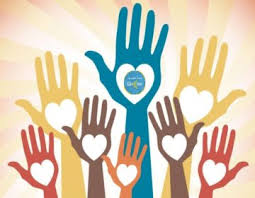 